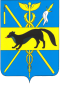 СОВЕТ НАРОДНЫХ ДЕПУТАТОВБОГУЧАРСКОГО МУНИЦИПАЛЬНОГО РАЙОНА 	ВОРОНЕЖСКОЙ ОБЛАСТИРЕШЕНИЕот «03» ноября 2017 г. № 22          г. Богучар                                                     Об утверждении Положения об оплате труда выборного должностного лица местного самоуправления Богучарского муниципального района Воронежской области, осуществляющего свои полномочия на постоянной основеВ соответствии с Федеральным законом от 06.10.2003 №131-ФЗ «Об общих принципах организации местного самоуправления в Российской Федерации», Законом Воронежской области от 23.12.2008 №139-ОЗ «О гарантиях осуществления полномочий депутата, члена выборного органа местного самоуправления, выборного должностного лица местного самоуправления муниципальных образований Воронежской области», Уставом  Богучарского  муниципального района Воронежской области Совет народных депутатов Богучарского  муниципального района Воронежской области р е ш и л:1. Утвердить Положение об оплате труда выборного должностного лица местного самоуправления Богучарского муниципального района Воронежской области, осуществляющего свои полномочия на постоянной основе, согласно приложению.2. Контроль за выполнением данного решения возложить на постоянную комиссию Совета народных депутатов Богучарского муниципального района по местному самоуправлению, правотворческой деятельности, депутатской деятельности (Булах И.П.) и заместителя главы администрации Богучарского муниципального района – руководителя аппарата администрации района Самодурову Н.А.. Председатель Совета народных депутатовБогучарского муниципального района                          Ю.В.ДорохинаГлава Богучарского          муниципального района                                                 В.В.КузнецовПриложение к решению Совета народных депутатов Богучарского муниципального района от 03.11.2017 № 22ПОЛОЖЕНИЕоб оплате труда выборного должностного лица местного самоуправления Богучарского муниципального района Воронежской области, осуществляющего свои полномочия на постоянной основеСтатья 1. Общие положенияНастоящее Положение об оплате труда выборного должностного лица местного самоуправления Богучарского муниципального района Воронежской области, определяет размеры и условия выплаты ежемесячного денежного вознаграждения, а также определяет порядок осуществления ежемесячных и иных дополнительных выплат выборному должностному лицу местного самоуправления Богучарского муниципального района Воронежской области, осуществляющему свои полномочия на постоянной основе (далее – выборное должностное лицо).Статья 2. Ежемесячное денежное вознаграждение выборного должностного лица2.1. Ежемесячное денежное вознаграждение выборного должностного лица состоит из должностного оклада по замещаемой должности и надбавок к должностному окладу и выплачивается за счет средств, предусмотренных на содержание органов местного самоуправления.2.2. Размер должностного оклада выборного должностного лица составляет 7750 рублей.2.3. Выборному должностному лицу устанавливаются следующие виды надбавок:1) ежемесячная надбавка к должностному окладу за выслугу лет, которая устанавливается в зависимости от общего трудового стажа размерах от должностного оклада:при стаже в процентахот 1 года до 5 лет 10от 5 до 10 лет 15от 10 до 15 лет 20свыше 15 лет 302) ежемесячная надбавка к должностному окладу за особые условия труда (сложность, напряженность, специальный режим работы) в размере 200 % от должностного оклада;3) ежемесячная надбавка к должностному окладу за Почетное звание Российской Федерации, звание лауреата премии Президента Российской Федерации, звание лауреата премии Правительства Российской Федерации в размере 15 процентов должностного оклада. Выборному должностному лицу, имеющему несколько званий, надбавка выплачивается за одно звание.4) ежемесячная надбавка к должностному окладу за работу со сведениями, составляющими государственную тайну, устанавливается в процентах от должностного оклада в зависимости от степени секретности сведений, к которым имеется доступ, в размерах, соответствующих действующему законодательству5) ежемесячная надбавка к должностному окладу за ученую степень: кандидата наук - в размере 10 процентов должностного оклада; доктора наук - в размере 15 процентов должностного оклада. Лицам, имеющим несколько ученых степеней, надбавка выплачивается за одну высшую степень. 6) ежемесячная надбавка к должностному окладу членам коллегии органа местного самоуправления в размере 15% должностного оклада. Надбавка выплачивается в случае вхождения выборного должностного лица в состав коллегии органа местного самоуправления Богучарского муниципального района.2.4. Увеличение (индексация) должностного оклада лица, замещающего муниципальную должность, производится в размерах и в сроки, предусмотренные для муниципальных служащих органов местного самоуправления Богучарского муниципального района.Статья 3. Ежемесячные и иные дополнительные выплаты3.1. Выборному должностному лицу выплачивается ежемесячное денежное поощрение в размере 9 должностных окладов.3.2. Ежемесячное денежное поощрение выплачивается за фактически отработанное время в расчетном периоде. Время нахождения в очередном  основном оплачиваемом отпуске, дополнительных отпусках, время обучения выборного должностного лица, направленного на подготовку или повышение квалификации, время отстранения от замещаемой должности при урегулировании конфликта интересов включается в расчетный период  для выплаты ежемесячного денежного поощрения.За нарушение трудовой дисциплины, неисполнение или ненадлежащее исполнение  должностных обязанностей, низкую результативность и эффективность профессиональной служебной деятельности, несвоевременное выполнение поручений и заданий Совет народных депутатов Богучарского муниципального района вправе снизить размер ежемесячного денежного поощрения по итогам работы за месяц или лишить его полностью.Снижение размера денежного поощрения по итогам работы за месяц, лишение выборного должностного лица денежного поощрения по итогам работы за месяц производится на основании соответствующих документов, подтверждающих факт неисполнения или ненадлежащего  исполнения должностных обязанностей.3.3. Выборному должностному лицу один раз в год производится единовременная выплата при предоставлении ежегодного оплачиваемого отпуска в размере двух ежемесячных денежных вознаграждений и материальная помощь в размере трех ежемесячных денежных вознаграждений.Материальная помощь и единовременная выплата при предоставлении ежегодного оплачиваемого отпуска выплачиваются по заявлению выборного должностного лица, как правило, к очередному отпуску продолжительностью не менее 14 календарных дней или по желанию выборного должностного лица в иное время. 3.4. Выборному должностному лицу, не получившему в течение календарного года материальную помощь и единовременную выплату при предоставлении ежегодного оплачиваемого отпуска, указанные выплаты производятся в конце текущего календарного года. 3.5. Выборному должностному лицу в год начала исполнения им должностных полномочий материальная помощь и единовременная выплата при предоставлении ежегодного оплачиваемого отпуска выплачиваются пропорционально отработанному времени в текущем году из расчета 1/12 годового их размера за каждый полный месяц работы.3.6. При прекращении полномочий выборному должностному лицу материальная помощь и единовременная выплата при предоставлении ежегодного оплачиваемого отпуска выплачиваются пропорционально отработанному времени в текущем году из расчета 1/12 годового их размера за каждый полный месяц работы.3.7. Лицу, замещающему муниципальную должность, в пределах фонда оплаты труда могут выплачиваться единовременные премии за выполнение особо важных и сложных заданий. Премирование лица, замещающего муниципального должность, производится за выполнение особо важных и сложных заданий, связанных с реализацией задач, возложенных на органы местного самоуправления Богучарского муниципального района Уставом Богучарского муниципального района, законами Российской Федерации и Воронежской области, а также в целях повышения качества выполняемых задач, своевременного и добросовестного исполнения полномочий лица, замещающего муниципальную должность.Премирование лица, замещающего муниципальную должность, производится в пределах средств фонда оплаты труда, установленного решением Совета народных депутатов Богучарского муниципального района о бюджете Богучарского муниципального района  на очередной финансовый год и плановый период.Основными показателями премирования для лица, замещающего муниципальную должность, являются результаты деятельности, достигнутые путем своевременного и качественного выполнения работ по основным направлениям деятельности возглавляемого органа местного самоуправления.Премия устанавливается в процентах от должностного оклада и максимальными размерами не ограничивается.3.8.Лицу, замещающему муниципальную должность, в пределах фонда оплаты труда может выплачиваться денежное поощрение по итогам работы за квартал.3.9. При наличии экономии фонда оплаты труда на основании личного заявления и подтверждающих документов выборному должностному лицу может оказываться материальная помощь в размере одного ежемесячного денежного вознаграждения выборного должностного лица местного самоуправления при наступлении особых случаев:- при регистрации брака, на основании копии свидетельства о регистрации брака;- при рождении ребенка, на основании копии свидетельства о рождении;- в случае смерти близких родственников (родителей, супруга(и), детей), на основании копии свидетельства о смерти и документов, подтверждающих родство;- в связи с утратой или повреждением имущества в результате стихийного бедствия, пожара, кражи, аварий систем водоснабжения, отопления и другими чрезвычайными обстоятельствами, на основании подтверждающих документов;- в случае нуждаемости в лечении, в связи с расходами, произведенными на лечение, восстановление после длительной болезни, на основании подтверждающих документов;- к юбилейным датам (50, 55, 60, 65 лет и последующие 5 лет) и профессиональным праздникам.Общая сумма материальной помощи, выплачиваемой выборному должностному лицу в течение календарного года, максимальными размерами не ограничивается.